Таким образом, у каждого ученика накапливается набор конспектов с отобранным и адаптированным материалом. Позднее по каждой теме ученикам предлагаются тесты повышенного уровня, решение которых требует тщательной проработки конспектов.Подобный подход к повторению давно пройденных тем позволяет, не просто выучить программный материал, но развить навыки работы с предметной литературой, освоить методику выбора наиболее важного материала и составления конспектов и освоить методику тестирования. Для этого используются школьные учебники, про которые при подготовке к ЕГЭ забывают. Это очень плохо, т.к. многие рисунки и схемы берутся из школьных учебников. Да, их сейчас огромное множество, но я стараюсь на занятиях показать ребятам материал по одной теме в нескольких учебниках.И, наконец, что бы ученики познакомились со структурой экзамена в форме ЕГЭ, промежуточная и итоговая аттестация в 10 и 11 класса проводится так же в форме ЕГЭ, во втором полугодии 11 класса ученики несколько раз решают пробный экзамен, который проводится с соблюдением практически всех процедурных особенностей, по результатам проводится анализ работы каждого ученика, высчитывается его первичный балл, выявляются слабые места в его подготовке. Анализ нескольких подобных работ показывает динамику роста его знаний и эффективности освоения тестовых технологийЗная любовь современных школьников к планшета и айфонам, я составила комплекты учебных пособий для просмотра именно в этих гаджетах. Ряд рисунков вы видите на английском языке, это не ошибка. Я разбираю с ними на занятиях эти рисунки и схемы, а для отработки пусть они будут «Слепыми»Ну и самое последнее, можно выучить и понять материал в учебниках, можно научится работать с таблицами , схемами и графиками, но нельзя говорить о биологии не владея визуальным представлением о ее объектах.Сталкиваюсь постоянно с проблемой не знания внешнего вида разных биологических объектов (растений, животных из разных систематических групп) и т.д Решая эту проблему пытаюсь создать иллюстрированный словарь живой природы.1Добрый день, уважаемые коллеги! Готовясь к выступлению думала, какой опыт я могу показать тем, кто из года в год готовит всех без исключения к ЕГЭ. Мой предмет выбирают чаще всего мотивированные дети. 2Предмет «биология» кажется очень простым. Птички, цветочки…  А на самом деле это около 500 сложнейших тем, так или иначе связанных друг с другом. Для восприятия знаний нужно время! Для того, чтобы их осознать, увидеть, почувствовать, выстроить логические взаимосвязи с уже известным.3Один из факторов — время. Полноценная подготовка к ЕГЭ по биологии — это год серьезной  ударной работы, лучше 2 года.Некоторые считают, что биологию можно зубрить, что задач в ней нет. Однако на экзаменах вам поможет только глубокое понимание, осмысление биологии. А задачи — и самые разнообразные! — встречаются в ЕГЭ, причем их формулировки часто неоднозначны.4Обычной школьной подготовки, разумеется, недостаточно. Ведь биология включает в себя ряд взаимосвязанных разделов — ботанику, зоологию, анатомию и физиологию человека, общую биологию. Каждый раздел имеет свою специфику, свои сложности.И весь этот непростой и содержательный материал в большинстве школ ученику предлагается чаще всего освоить при одном уроке в неделю. Однако парадокс в том, что и при 3-х часах в неделю времени на повторение материалов 6-8 классов в урочной системе нет. Спасают доп.занятия.Исходя из рекомендаций методистов и собственной практики, для повышения эффективности усвоения программного материала, можно рекомендовать сделать акценты на следующие направления работы учителя биолога.5Более подробно разбираю наиболее значимые и трудные вопросы. Их мне помогает сформулировать участие в проверке работ ЕГЭ и ГИА. Чаще всего это вопросы, на изучение которых отводится мало времени в школьном курсеРазгружать учебный материал за счет сокращения описательного и второстепенного компонентов.- опорные конспекты6РАССКАЗ  ОБ  ОПРНЫХ  КОНСПЕКТАХ7РАССКАЗ  ОБ  ОПРНЫХ  КОНСПЕКТАХ8РАССКАЗ  ОБ  ОПРНЫХ  КОНСПЕКТАХ9РАССКАЗ  ОБ  ОПРНЫХ  КОНСПЕКТАХ10Вести словарь биологических терминов с их четкими определениями, но не просто тупо записывать туда терминологию, а учитывая, что один термин может быть обозначен разными терминами. В этом случае необходимо представлять учащимся все терминологические варианты обозначения того или иного понятия, поскольку в контрольных измерительных материалах могут использоваться различные термины, обозначающие одно и то же понятие.Работа в этом направлении предполагает использование словарей, энциклопедий, при этом возрастает внимание к  русскому языку, формируется интерес к языку биологической науки, актуализируется языковой опыт учащихся,  развивается  их  устная и письменная речь, наиболее эффективно формируются коммуникативные умения учащихся. Постоянно  задействовать различные виды памяти учащихся, увереннее использовать приемы мнемотехники, объяснять значение терминов, имеющих греческое, латинское или иное  происхождение.Тропизмы (греч.  тропос – поворот, направление) – направленные ростовые движения органов растений, выраженные односторонним воздействием факторов среды и т.д.Учащиеся, услышав перевод, начинают вспоминать, что растения тянутся к свету, а корни растут вглубь  почвы11Использовать сквозной подход – экологический, эволюционный, функциональный. Эволюция систем органов12При проведении занятий по общей биологии широко использовать знания из области ботаники и зоологии, привлекать их для иллюстрации и конкретизации биологических законов и выведения общих закономерностей. (Не просто говорю о путях эволюции, а показываю это на конкретных примерах из ранее изученных курсов13При проведении занятий по общей биологии широко использовать знания из области ботаники и зоологии, привлекать их для иллюстрации и конкретизации биологических законов и выведения общих закономерностей. (Не просто говорю о путях эволюции, а показываю это на конкретных примерах из ранее изученных курсов14  Широко использую рисунки, таблицы, пиктограммы и схемы для иллюстрации и объяснения биологических закономерностей – принцип лучше один раз увидеть, чем 100 раз услышать никто пока не отменил. И опыт показывает, что задания с конкретными рисунками, графиками и т.д. вызывают у учащихся затруднения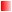 На одном слайде использую англоязычные и русскоязычные картинки, т.к. найти рисунки без подписей в интернете трудно15  Широко использую рисунки, таблицы, пиктограммы и схемы для иллюстрации и объяснения биологических закономерностей – принцип лучше один раз увидеть, чем 100 раз услышать никто пока не отменил. И опыт показывает, что задания с конкретными рисунками, графиками и т.д. вызывают у учащихся затрудненияНа одном слайде использую англоязычные и русскоязычные картинки, т.к. найти рисунки без подписей в интернете трудно16При проведении контрольных мероприятий использовать задания, требующие составления схем, рисунков, пиктограмм и таблиц – многие используемые сейчас пиктограммы придумали бывшие выпускники  Решать задачи на применение биологических знаний в различных практических ситуациях;  Использовать задания, требующие четкого и лаконичного письменного ответа – задания С5 и С6.17При проведении контрольных мероприятий использовать задания, требующие составления схем, рисунков, пиктограмм и таблиц – многие используемые сейчас пиктограммы придумали бывшие выпускники  Решать задачи на применение биологических знаний в различных практических ситуациях;  Использовать задания, требующие четкого и лаконичного письменного ответа – задания С5 и С6.18При проведении контрольных мероприятий использовать задания, требующие составления схем, рисунков, пиктограмм и таблиц – многие используемые сейчас пиктограммы придумали бывшие выпускники  Решать задачи на применение биологических знаний в различных практических ситуациях;  Использовать задания, требующие четкого и лаконичного письменного ответа – задания С5 и С6.19, 20                  В учебные задания включать составление планов и конспектов     параграфов учебника, планов ответов на вопросы.Для освоения техники тестирования, в процессе преподавания биологии необходимо широко использовать тестирование с разнообразными видами тестовых заданий, аналогичных заданиям ЕГЭ. При этом особое внимание уделять трудным видам тестовых заданий.Одной из проблем подготовки учеников к ЕГЭ по биологии является повторение программного материала по курсам «Ботаника», «Зоология» и «Анатомия и физиология человека», времени на повторение этих тем в 10-11 классе на уроках не выделяется, а так как материал ребятами пройден в 6-8 классах, есть вероятность того, что он основательно забыт. Ученикам химико - биологического класса предлагается выполнить конспекты по определенным темам курсов, используя учебную и дополнительную литературу и поделиться своими трудами с другими учениками, получив взамен готовые конспекты. Конспекты составляются по определенному плану, их содержание контролируется учителем.